МЕТОДИЧЕСКИЕ РЕКОМЕНДАЦИИпо организации и проведению муниципального этапавсероссийской олимпиады школьниковпо биологии в Камчатском краев 2023/2024 учебном годуНастоящие рекомендации по организации и проведению школьного и муниципального этапов всероссийской олимпиады школьников (далее – олимпиада, ВсОШ) по биологии составлены в соответствии с Порядком проведения всероссийской олимпиады школьников, утвержденным приказом Министерства просвещения РФ от 27 ноября 2020 г. № 678 «Об утверждении Порядка проведения всероссийской олимпиады школьников».Олимпиада по биологии проводится в целях выявления и развития у обучающихся творческих способностей и интереса к научной (научно-исследовательской) деятельности, пропаганды научных знаний. Задачи олимпиады: пропаганда биологической науки и биологического образования; поддержание единства образовательного пространства в Российской Федерации; выявление и развитие у обучающихся творческих способностей и интереса к научно-исследовательской деятельности в области биологии; создание необходимых условий для выявления и сопровождения одаренных детей, увлеченных биологической наукой; отбор лиц, проявивших выдающиеся способности, для участия в международной биологической олимпиаде в составе сборной команды Российской Федерации и предшествующих ей учебно-тренировочных сборах. Олимпиада проводится на территории Российской Федерации.Рабочим языком проведения олимпиады является русский язык.Участие в олимпиаде индивидуальное, олимпиадные задания выполняются участником самостоятельно, без помощи посторонних лиц.Муниципальный этап олимпиады проводится по заданиям, разработанным для 7-11 классов. Участник муниципального этапа олимпиады выполняет олимпиадные задания, разработанные для класса, программу которого он осваивает, или для более старших классов. В случае прохождения участников, выполнивших задания, разработанные для более старших классов по отношению к тем, программы которых они осваивают, на следующий этап олимпиады, указанные участники и на следующих этапах олимпиады выполняют олимпиадные задания, разработанные для класса, который они выбрали на предыдущем этапе олимпиады.Методические рекомендации включают: методические подходы к составлению олимпиадных заданий муниципального этапа олимпиады; принципы формирования комплектов олимпиадных заданий; необходимое материально-техническое обеспечение для выполнения олимпиадных заданий; перечень справочных материалов, средств связи и электронно-вычислительной техники, разрешенных к использованию во время проведения олимпиады; критерии и методику оценивания выполненных олимпиадных заданий.Дополнительную информацию по представленным методическим материалам можно получить по электронной почте, обратившись по адресу: bio_olymp_jury@mail.ru в центральную предметно-методическую комиссию (далее – ЦПМК) всероссийской олимпиады школьников по биологии.Методические рекомендации по проведению муниципального этапа ВсОШМетодические подходы к составлению заданий муниципального этапа олимпиадыДля проведения муниципального этапа олимпиады предметно-методическим комиссиям необходимо разработать задания, основанные на обязательном базовом содержании образовательной области и требованиях к уровню предметной подготовки выпускников основной и средней школы по биологии.Задания школьного этапа олимпиады по биологии следует группировать в модули (части) по форме и критериям оценивания.Часть 1 – задания с одним верным ответом из, например, четырех возможных;Часть 2 – задания с множественными вариантами ответа (например, от 0 до 5);Часть 3 – задания, требующие установления правильной последовательности событий и/или фактов, или задания на установление соответствия между двумя массивами данных.Допустимо (на усмотрение методической комиссии, но без увеличения общего времени на проведение этапа) введение дополнительного модуля (Части 4), представленного или биологическими задачами, или тестовыми заданиями в виде суждений, с каждым из которых следует либо согласиться (да), либо отклонить (нет).При разработке критериев и методики оценивания выполненных олимпиадных заданий важно руководствоваться следующими требованиями:− полнота (достаточная детализация) описания критериев и методики оценивания выполненных олимпиадных заданий и начисления баллов; − понятность, полноценность и однозначность приведенных критериев оценивания; − единообразие критериев для оценивания однотипных по форме и сопоставимых по сложности заданий, особенно если задания сгруппированы в модули. Принципы формирования комплектов олимпиадных заданий муниципального этапа олимпиадыВ комплект олимпиадных заданий ВсОШ по каждой возрастной группе (классу) входят: бланк заданий; бланк ответов; критерии и методика оценивания выполненных олимпиадных заданий. При составлении заданий, бланков ответов, критериев и методики оценивания выполненных олимпиадных заданий необходимо соблюдать единый стиль оформления. Рекомендуемые технические параметры оформления материалов: − размер бумаги (формат листа) – А4; − размер полей страниц: правое – 1 см, верхнее и нижнее – 2 мм, левое – 3 см; − размер колонтитулов – 1,25 см; − отступ первой строки абзаца – 1,25 см; − размер межстрочного интервала – 1,5; − размер шрифта – кегль не менее 12; − тип шрифта – Times New Roman; − выравнивание – по ширине; − нумерация страниц: страницы должны быть пронумерованы арабскими цифрами в верхней части листа справа с соблюдением сквозной нумерации ко всему документу; − титульный лист должен быть включен в общую нумерацию страниц бланка ответов, номер страницы на титульном листе не ставится; − рисунки и изображения должны быть хорошего разрешения (качества) и в цвете, все детали на рисунках и схемах, необходимые для понимания и выполнения заданий, должны быть чётко видны; − таблицы и схемы должны быть четко обозначены (иметь заголовок, соотносящий таблицу или схему с номером модуля и задания), сгруппированы и рационально размещены на странице. Бланки ответов не должны содержать сведений, которые могут раскрыть содержание заданий. При разработке бланков ответов необходимо учитывать следующее: − первый лист бланка ответов – титульный. На титульном листе должна содержаться следующая информация: указание предмета и этапа олимпиады (школьный, муниципальный); текущий учебный год; поле, отведенное под код/шифр участника; строки для заполнения данных участником (Ф.И.О., класс, полное наименование образовательной организации) (пример титульного листа в Приложении 2); − второй и последующие листы содержат поле, отведенное под код/шифр участника; указание номеров заданий; поле для выполнения задания участником (разлинованный лист, таблица, схема, рисунок, и т.д.); максимальный балл, который может получить участник за выполнение каждого задания и/или каждого модуля работы; поле для выставления фактически набранных баллов; поле для подписи членов жюри. Примерное количество заданий для муниципального этапа представлено в Таблице 1.Таблица 1. – Примерное количество заданий для муниципального этапа олимпиадыКак и при подготовке комплектов заданий школьного этапа, уровень сложности заданий должен быть определен таким образом, чтобы на их решение участник смог затратить в общей сложности не более 120 минут. В содержание заданий в каждой параллели необходимо включать задания, охватывающие блоки содержания не только по темам, изучаемым в данном классе, но и блоки содержания из предыдущих классов. Примерное распределение основных блоков содержания по классам представлено в Таблице 2.Таблица 2. – Примерное распределение основных блоков содержания по классамНеобходимое материально-техническое обеспечение для выполнения олимпиадных заданий муниципального этапа олимпиадыДля проведения всех мероприятий муниципального этапа олимпиады необходима соответствующая материальная база, которая включает в себя все необходимые элементы для ее проведения.Как и на школьном этапе олимпиады, для выполнения заданий все участники обеспечиваются отдельным рабочим местом. Каждому участнику должны быть предоставлены предусмотренные для выполнения заданий раздаточные материалы (бланки заданий, бланки (листы) ответов, черновики) и оборудование (карандаши, линейки и т.п.). Желательно обеспечить участников одинаковыми ручками с чернилами установленного организатором цвета.Комплект заданий олимпиады тиражируется организаторами из расчёта один комплект олимпиадных заданий на участника. Особое внимание следует уделять качеству воспроизведения графической информации (рисунков и схем), для этого необходимо использовать принтер с широким диапазоном воспроизведения градаций серого без потери контрастности, и только чистую (не черновики) офисную бумагу плотностью 80г/м2.При использовании для проведения муниципального этапа олимпиады информационно-коммуникационных технологий каждый участник должен быть обеспечен персональным компьютером или другим электронным средством связи, на который будет загружен комплект заданий. Все рабочие места участников олимпиады должны обеспечивать им равные условия и соответствовать действующим на момент проведения олимпиады санитарно-эпидемиологическим правилам и нормам.Перечень справочных материалов, средств связи и электронно-вычислительной техники, разрешенных к использованию во время проведения олимпиадыПри выполнении заданий как школьного, так и муниципального этапов олимпиады допускается использование только справочных материалов, средств связи и электронно-вычислительной техники, предоставленных организаторами, предусмотренных в заданиях и критериях оценивания. Запрещается пользоваться принесенными с собой калькуляторами, справочными материалами, средствами связи и электронно-вычислительной техникой.Критерии и методика оценивания выполненных олимпиадных заданийСистема и методика оценивания олимпиадных заданий должна позволять объективно выявить реальный уровень подготовки участников олимпиады. Критерии оценивания заданий как школьного, так и муниципального этапов олимпиады, следующие: в тестовых заданиях Части I за каждый верный ответ участник получает по 1 баллу. В тестовых заданиях Части II за каждое верно выполненное задание участник получает по 2,5 балла (за каждый правильный ответ (да/нет) – 0,5 балла). В тестовых заданиях части III участникам необходимо заполнить матрицы в соответствии с требованиями, описанными в условиях. Особенности оценивания описаны в тексте для каждого задания индивидуально. Основная цель введения таких заданий – ориентация участников олимпиады на содержание и типологию заданий последующих этапов ВсОШ по биологии.При оценивании выполненных олимпиадных заданий не допускается выставление баллов, не предусмотренных критериями и методикой оценивания выполненных олимпиадных заданий, разработанными ЦПМК.Итоговая оценка за выполнение заданий определяется путём сложения суммы баллов, набранных участником за выполнение заданий с последующим приведением к 100-балльной системе. Итоговая оценка участника определяется арифметической суммой всех абсолютных баллов, полученных участником за выполнение олимпиадных заданий, разделенной на максимально возможное количество баллов, которое можно набрать выполнение всех заданий, с последующим умножением на 100. Результат округляется до десятых. В результате максимальная оценка за выполнение всех заданий не должна превышать 100 баллов.Расчет проводится по формуле 1: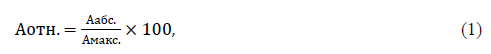 где Аотн. – итоговая оценка результата выполнения участником заданий (в баллах);Аабс. – сумма баллов, полученных за выполнение участником всех олимпиадных заданий (в баллах);Амакс. – максимальная сумма баллов, которое может быть получена участником за выполнение всех олимпиадных заданий (в баллах).Например, за выполнение заданий олимпиады участник набрал 56 баллов, а за выполнение всех заданий можно было набрать 120 баллов. В этом случае итоговая оценка участника олимпиады по биологии составит:56120×100=46,7 балла (округляем до десятых)Оценка выполнения участником любого задания не может быть отрицательной, минимальная оценка, выставляемая за выполнение отдельно взятого задания, – 0 баллов.По результатам проверки конкурсных работ по каждой параллели жюри выстраивается итоговый рейтинг конкурсантов, на основании которого определяются победители и призёры.Использование учебной литературы и интернет-ресурсов при подготовке школьников к олимпиадеПри подготовке участников к школьному и муниципальному этапам олимпиады целесообразно использовать следующие источники.Основная литература:Учебники биологии, включенные в федеральный перечень учебников, допущенных к использованию при реализации имеющих государственную аккредитацию образовательных программ.Дополнительная литература:1. Барабанов С. В. Биология. Человек. Атлас для 6-9 классов. – МЦНМО, 2019. 2. Биологические олимпиады школьников. Вопросы и ответы: методическое пособие / под ред. В. В. Пасечника. – М.: Мнемозина, 2012. 3. Биология. Всероссийские олимпиады. Серия 5 колец. Вып. 1 / под. ред. В. В. Пасечника. – М.: Просвещение, 2008. 4. Биология. Всероссийские олимпиады. Серия 5 колец. Вып. 2 / под. ред. В. В. Пасечника. – М.: Просвещение, 2011. 5. Биология. Международная олимпиада. Серия 5 колец / под ред. В. В. Пасечника. – М.: Просвещение, 2009. 6. Еськов К. Ю. Удивительная палеонтология. История Земли и жизни на ней. – 2016. – 312 с. 7. Камкин А., Каменский А. Фундаментальная и клиническая физиология. – М.: Академия, 2004. 8. Лотова Л. И. Морфология и анатомия высших растений. – М., 2001. 9. Малеева Ю. В., Чуб В. В Биология. Флора. Экспериментальный учебник для 7 класса. – М.: МИРОС, 1994. – 400 с. 10. Рейвн П.; Эверт Р.; Айкхорн С. Современная ботаника. В 2-х томах. – М.: Мир, 1990. 11. Сазанов А. А. Генетика. – СПб., 2011. – 264 с. 12. Сергеев И. Ю. Физиология человека и животных в 3 т. Т. 1 нервная система: анатомия, физиология, нейрофармакология : учебник и практикум для академического бакалавриата / И. Ю. Сергеев, В. А. Дубынин, А. А. Каменский. – М.: Издательство Юрайт, 2019. – 393 с. – (Бакалавр. Академический курс). – ISBN 978-5-9916-8578-8. – Текст: электронный // ЭБС Юрайт [сайт]. – URL: https://urait.ru/bcode/433616 (дата обращения: 07.07.2021). 13. Тейлор Д., Грин Н., Стаут У. Биология. В 3 т. Пер. с англ. – М.: Бином, 2013. – 1340 с. 14. Тимонин А. К. Ботаника. Т. 3. Высшие растения. – М., 2007. 15. Тимонин А. К., Соколов Д. Д., Шипунов А. Б. Ботаника. Т. 4. Систематика высших растений. Кн. 1-2. – М., 2009. 16. Хадорн Э., Венер Р. Общая зоология. Пер. с нем. – М.: Мир, 1989. – 528 с. 17. Чуб В. В. Ботаника. Часть 1. Строение растительного организма. Учебное пособие. – М.: МАКС Пресс, 2005. – 116 с. Интернет-ресурсы:1. https://biomolecula.ru/ – «Биомолекула» – это научно-популярный сайт, посвящённый молекулярным основам современной биологии и практическим применениям научных достижений в медицине и биотехнологии. Сайт основан в 2007 году выпускниками Биологического факультета МГУ Павлом Натальиным, Антоном Полянским и Антоном Чугуновым. Создатели и редакция сайта – действующие ученые, воплощающие концепцию «онауке из первых рук». Авторами тоже являются научные люди – аспиранты и научные сотрудники. Миссия проекта – нести просвещение в сфере современной биологии, пропагандировать научный взгляд на мир и повышать ценность образования и знаний среди русскоговорящей аудитории. 2. https://elementy.ru/ – Элементы большой науки. Создатели «Элементы» видят свою задачу в том, чтобы рассказывать о фундаментальной науке всем, кому интересно устройство мира и пути его познания. Авторы материалов пишут не только о том, что удалось выяснить ученым, но и о том, как эти результаты были получены, насколько они достоверны, что было известно раньше и что еще только предстоит узнать. Порядок проведения соревновательных туров олимпиадыМеста проведения олимпиады должны соответствовать санитарным нормам и требованиям Роспотребнадзора, установленным на момент проведения олимпиады.Организатор соответствующего этапа олимпиады не позднее 10 календарных дней до начала олимпиады определяет механизм передачи заданий, бланков (листов) ответов, критериев и методики оценивания выполненных олимпиадных заданий для работы жюри, входящих в комплект олимпиадных заданий (далее – комплект заданий).Рекомендуется осуществлять передачу комплектов заданий в зашифрованном виде либо в распечатанном виде в закрытых конвертах (пакетах) в день проведения олимпиады по соответствующему общеобразовательному предмету.Лицо, получившее материалы (в распечатанном либо электронном виде), несёт персональную ответственность за информационную безопасность переданных ему комплектов заданий и подписывает соглашение о неразглашении конфиденциальной информации.Оргкомитет соответствующего этапа олимпиады:собирает у участников олимпиады согласия на обработку персональных данных; информирует участников о сроках и площадках проведения олимпиады, продолжительности и начале выполнения олимпиадных заданий, правилах оформления выполненных олимпиадных работ, основаниях для удаления с олимпиады, времени и месте ознакомления с результатами олимпиады, процедурах анализа заданий олимпиады и их решений, показа выполненных олимпиадных работ, порядке подачи и рассмотрения апелляций о несогласии с выставленными баллами, в том числе с использованием информационных стендов ОО – площадок проведения олимпиады; обеспечивает выполнение требований к материально-техническому оснащению олимпиады по каждому общеобразовательному предмету; проводит регистрацию участников в день проведения олимпиады по каждому общеобразовательному предмету; обеспечивает тиражирование материалов в день проведения олимпиады; назначает организаторов в аудитории проведения олимпиады по каждому общеобразовательному предмету; обеспечивает контроль соблюдения выполнения участниками требований Порядка, оргмодели и иных локальных актов; осуществляет кодирование (обезличивание) работ участников олимпиады; осуществляет хранение работ участников олимпиады в течение срока, установленного оргмоделью; обеспечивает своевременную передачу обезличенных работ участников членам жюри для проверки; осуществляет декодирование работ участников олимпиады; осуществляет подготовку и внесение данных в протокол предварительных результатов; информирует участников о результатах выполнения ими олимпиадных заданий; информирует участников о дате, времени и месте проведения процедур анализа выполненных олимпиадных заданий и их решений, показа работ и проведения процедуры апелляции по каждому общеобразовательному предмету; организует проведение процедур анализа и показа выполненных олимпиадных заданий для участников олимпиады; принимает заявления на апелляцию от участников олимпиады; организует проведение апелляций по каждому общеобразовательному предмету. Для участия в олимпиаде участнику необходимо предъявить документ, удостоверяющий личность (паспорт), либо свидетельство о рождении (для участников, не достигших 14-летнего возраста).При проведении олимпиады каждому участнику должно быть предоставлено отдельное рабочее место, оборудованное с учетом настоящих методических рекомендаций и требований к проведению олимпиады по каждому общеобразовательному предмету.До начала соревновательных туров для участников должен быть проведен краткий инструктаж, в ходе которого они должны быть проинформированы о продолжительности олимпиады, справочных материалах, средствах связи и электронно-вычислительной техники, разрешенных к использованию во время проведения олимпиады, правилах поведения, запрещенных действиях, датах опубликования результатов, процедурах анализа олимпиадных заданий, просмотра работ участников и порядке подачи апелляции в случаях несогласия с выставленными баллами.Во время проведения соревновательных туров участникам запрещается:общаться друг с другом, свободно перемещаться по аудитории; выносить из аудиторий и мест проведения олимпиады олимпиадные задания на бумажном и (или) электронном носителях, листы ответов и черновики, копировать олимпиадные задания; обмениваться любыми материалами и предметами, использовать справочные материалы, средства связи и электронно-вычислительную технику, если иное не предусмотрено и не прописано в требованиях к проведению олимпиады по конкретному общеобразовательному предмету; покидать место проведения без разрешения организаторов или членов оргкомитета. В случае нарушения установленных правил участник олимпиады удаляется из аудитории, а его работа аннулируется. В отношении удаленного участника составляется акт, который подписывается организаторами и членами оргкомитета.Опоздание участников олимпиады к началу ее проведения, выход из аудитории участников по уважительной причине не дают им права на продление времени выполнения заданий соревновательного тура.Во время выполнения олимпиадных заданий участник олимпиады вправе покинуть аудиторию только по уважительной причине. При этом запрещается выносить олимпиадные задания (бланки заданий), черновики и бланки ответов.В каждой аудитории, где проходят соревновательные туры, необходимо обеспечить наличие часов. Время начала и окончания соревновательного тура олимпиады фиксируется организатором на информационном стенде (школьной доске).Все участники во время проведения олимпиады должны размещаться по 1 человеку за столом (партой). Рассадка осуществляется таким образом, чтобы участники олимпиады не могли видеть записи в бланках (листах) ответов других участников.В местах проведения соревновательных туров олимпиады вправе присутствовать: представители организатора, оргкомитета и жюри, технические специалисты (в случае необходимости), а также граждане, аккредитованные в качестве общественных наблюдателей в порядке, установленном Министерством просвещения Российской Федерации.Общественным наблюдателям необходимо предъявить членам оргкомитета документы, подтверждающие их полномочия (удостоверение общественного наблюдателя, документ, удостоверяющий личность).Все участники соответствующего этапа олимпиады обеспечиваются: черновиками (при необходимости); заданиями, бланками (листами) ответов; необходимым оборудованием в соответствии с требованиями по каждому общеобразовательному предмету олимпиады. До начала работы участники олимпиады под руководством организаторов в аудитории заполняют титульный лист. Титульный лист заполняется от руки разборчивым почерком буквами русского алфавита. Время инструктажа и заполнения титульного листа не включается во время выполнения олимпиадных заданий.После заполнения титульных листов участники одновременно приступают к выполнению заданий.Задания могут выполняться участниками только на бланках (листах) ответов, выданных организаторами.За 30 минут и за 5 минут до времени окончания выполнения заданий организаторам необходимо сообщить участникам о времени, оставшемся до завершения выполнения заданий.После окончания времени выполнения олимпиадных заданий все листы, используемые участниками в качестве черновиков, должны быть помечены словом «черновик». Черновики сдаются организаторам, членами жюри не проверяются, а также не подлежат кодированию.Бланки (листы) ответов и черновики сдаются организаторам, которые после окончания выполнения работ всеми участниками передают их работы членам оргкомитета.Кодирование работ осуществляется шифровальной комиссией после выполнения олимпиадных заданий всеми участниками олимпиады.Работы участников олимпиады не подлежат декодированию до окончания проверки всех работ участников членами жюри.Участники олимпиады, досрочно завершившие выполнение олимпиадных заданий, могут сдать их организаторам и покинуть место проведения соревновательного тура.Участники олимпиады, досрочно завершившие выполнение олимпиадных заданий и покинувшие аудиторию, не имеют права вернуться для выполнения заданий или внесения исправлений в бланки (листы) ответов.Порядок проверки олимпиадных работСостав жюри олимпиады формируется из числа педагогических, научно-педагогических работников, руководящих работников ОО, аспирантов, ординаторов, победителей международных олимпиад школьников и победителей и призёров заключительного этапа всероссийской олимпиады школьников по соответствующим общеобразовательным предметам, а также специалистов, обладающих профессиональными знаниями, навыками и опытом в сфере, соответствующей общеобразовательному предмету олимпиады.Число членов жюри и школьного, и муниципального этапов олимпиады по каждому общеобразовательному предмету должно составлять не менее 5 человек.Бланки (листы) ответов участников олимпиады не должны содержать никаких референций на её автора (фамилия, имя, отчество) или каких-либо иных отличительных пометок, которые могли бы выделить работу среди других или идентифицировать её исполнителя. В случае обнаружения вышеперечисленного олимпиадная работа участника олимпиады не проверяется. Результат участника олимпиады по данному туру аннулируется, участнику выставляется 0 баллов за данный тур, о чем составляется протокол представителем организатора.Кодированные работы участников олимпиады передаются председателю жюри соответствующего этапа олимпиады.Жюри осуществляют проверку выполненных олимпиадных работ участников в соответствии с предоставленными критериями и методикой оценивания выполненных олимпиадных заданий, разработанными МПМК или РПМК.Проверку выполненных олимпиадных работ участников олимпиады рекомендуется проводить не менее чем двумя членами жюри.Членам жюри олимпиады запрещается копировать и выносить выполненные олимпиадные работы участников из аудиторий, в которых они проверяются, комментировать процесс проверки выполненных олимпиадных работ, а также разглашать результаты проверки до публикации предварительных результатов олимпиады.После проверки всех выполненных олимпиадных работ участников жюри составляет протокол результатов и передаёт бланки (листы) ответов в оргкомитет для их декодирования.После проведения процедуры декодирования результаты участников (в виде рейтинговой таблицы) размещаются на информационном стенде ОО, а также на информационном ресурсе организатора в сети Интернет.По итогам проверки выполненных олимпиадных работ участников олимпиады, а также проведения процедуры апелляции организатору направляется аналитический отчёт о результатах выполнения олимпиадных заданий, подписанный председателем жюри.После проведения процедуры апелляции жюри олимпиады вносятся изменения в рейтинговую таблицу результатов участников олимпиады.Итоговый протокол подписывается председателем жюри и утверждается организатором олимпиады с последующим размещением его на информационном стенде площадки проведения, а также публикацией на информационном ресурсе организатора.Порядок проведения процедуры анализа, показа и апелляции по результатам проверки заданийАнализ олимпиадных заданий и их решений проходит в сроки, уставленные оргкомитетом. По решению организатора анализ олимпиадных заданий и их решений может проводиться очно или с использованием информационно-коммуникационных технологий. Анализ олимпианых заданий и их решений осуществляют члены жюри соответствующего этапа олимпиады. В ходе анализа олимпиадных заданий и их решений представители жюри подробно объясняют критерии оценивания каждого из заданий и дают общую оценку по итогам выполнения заданий. После проведения анализа олимпиадных заданий и их решений в установленное организатором время жюри по запросу участников проводит показ выполненных ими олимпиадных работ. Показ выполненных олимпиадных работ участников осуществляется в сроки, уставленные оргкомитетом в соответствии с оргмоделью соответствующего этапа олимпиады. Показ работы осуществляется лично участнику олимпиады, выполнившему данную работу. Перед показом участник предъявляет членам жюри и оргкомитета документ, удостоверяющий его личность (паспорт), либо свидетельство о рождении (для участников, не достигших 14-летнего возраста). Каждый участник олимпиады вправе убедиться в том, что выполненная им олимпиадная работа проверена и оценена в соответствии с критериями и методикой оценивания выполненных олимпиадных работ.Во время показа запрещено выносить работы участников, выполнять фото- и видеофиксацию работы, делать в ней какие-либо пометки. Во время показа выполненных олимпиадных работ жюри не вправе изменять баллы, выставленные при проверке олимпиадных заданий. Участник олимпиады вправе подать апелляцию о несогласии с выставленными баллами (далее – апелляция). Срок окончания подачи заявлений на апелляцию и время ее проведения устанавливается оргмоделью соответствующего этапа олимпиады.Апелляция, по решению организатора, может проводиться как в очной форме, так и с использованием информационно-коммуникационных технологий. В случае проведения апелляции с использованием информационно-коммуникационных технологий организатор должен обеспечить все необходимые условия для качественного и объективного проведения данной процедуры. Апелляция подается лично участником олимпиады в оргкомитет на имя председателя апелляционной комиссии в письменной форме по установленному организатором образцу. В случаях проведения апелляции с использованием информационно-коммуникационных технологий форму подачи заявления на апелляцию определяет оргкомитет. При рассмотрении апелляции могут присутствовать общественные наблюдатели, сопровождающие лица, должностные лица Министерства просвещения Российской Федерации, Рособрнадзора, органов исполнительной власти субъектов Российской Федерации, осуществляющих государственное управление в сфере образования, или органа исполнительной власти субъекта Российской Федерации при предъявлении служебных удостоверений или документов, подтверждающих право участия в данной процедуре. Указанные лица не вправе принимать участие в рассмотрении апелляции. В случае нарушения указанного требования перечисленные лица удаляются апелляционной комиссией из аудитории с составлением акта об их удалении, который предоставляется организатору. Рассмотрение апелляции проводится в присутствии участника олимпиады, если в он в своем заявлении не просит рассмотреть её без его участия. Для проведения апелляции организатором олимпиады, в соответствии с Порядком проведения ВсОШ создается апелляционная комиссия. Рекомендуемое количество членов комиссии – нечетное, но не менее 3-х человек.Апелляционная комиссия до начала рассмотрения апелляции запрашивает у участника документ, удостоверяющий личность (паспорт), либо свидетельство о рождении (для участников, не достигших 14-летнего возраста). Апелляционная комиссия не рассматривает апелляции по вопросам содержания и структуры олимпиадных заданий, критериев и методики оценивания их выполнения. Черновики при проведении апелляции не рассматриваются. На заседании апелляционной комиссии рассматривается оценивание только тех заданий, которые указаны в заявлении участника. Решения апелляционной комиссии принимаются простым большинством голосов. В случае равенства голосов председатель комиссии имеет право решающего голоса.Для рассмотрения апелляции членам апелляционной комиссии предоставляются либо копии, либо оригинал проверенной жюри работы участника олимпиады (в случае выполнения задания, предусматривающего устный ответ, – аудиозаписи устных ответов участников олимпиады), олимпиадные задания, критерии и методика их оценивания, предварительный протокол оценивания работ участников. В случае неявки по уважительным причинам (болезни или иных обстоятельств), подтвержденных документально, участника, не просившего о рассмотрении апелляции без его участия, рассмотрение апелляции по существу проводится без его участия. В случае неявки на процедуру очного рассмотрения апелляции без объяснения причин участника, не просившего о рассмотрении апелляции без его участия, рассмотрение апелляции по существу не проводится. Апелляционная комиссия может принять следующие решения:- отклонить апелляцию, сохранить количество баллов;- удовлетворить апелляцию с понижением количества баллов; - удовлетворить апелляцию с повышением количества баллов. Апелляционная комиссия по итогам проведения апелляции информирует участников олимпиады о принятом решении. Решение апелляционной комиссии является окончательным. Решения апелляционной комиссии оформляются протоколами по установленной организатором форме. Протоколы апелляции передаются председателем апелляционной комиссии в оргкомитет.Порядок подведения итогов олимпиадыНа основании протоколов апелляционной комиссии председатель жюри вносит изменения в рейтинговую таблицу и определяет победителей и призёров соответствующего этапа олимпиады по общеобразовательному предмету. В случае выявления организатором олимпиады при пересмотре индивидуальных результатов технических ошибок в протоколах жюри, допущенных при подсчёте баллов за выполнение заданий, в итоговые результаты соответствующего этапа олимпиады должны быть внесены соответствующие изменения. Организатор олимпиады в срок до 14 календарных дней с момента окончания проведения олимпиады должен утвердить итоговые результаты соответствующего этапа по каждому общеобразовательному предмету. Итоговые результаты олимпиады организатор публикует на своем официальном ресурсе в сети Интернет.Комплект Часть I Часть II Часть III 7 класс 15 5 1 8 класс 15 5 2 9 класс 20 10 3 10 класс 25 10 4 11 класс 30 10 5 № п/п Блоки содержания Класс 1 Биология как наука. Методы научного познания 7 2 Признаки живых организмов 7 3 Царство бактерий 7 4 Царство грибов 7 5 Царство растений 7 6 Царство животных 7 7 Человек 8 8 Система органического мира 9 9 Организм и окружающая среда. Экология 9 10 Цитология 9 11 Многообразие и эволюция живой природы 10 12 Микробиология и биотехнология 10 13 Биология клетки. Биохимия 11 14 Молекулярная биология. Генетика 11 